Zasaď si svůj strom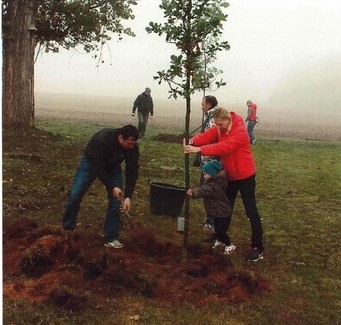 Obec Tuhaň pořádá akci Zasaď si svůj strom.Na stezce ke škole (za bývalým JZD Tuhaň) se sejdeme v sobotu 23.10.2021 v 9:00 hodin.S sebou je nutno pracovní oblečení, lopaty, rýče.